Wimbledon Tennis Club – Safeguarding Policy Statement -2024Wimbledon Tennis Club (The Club) is committed to ensuring all Children (i.e. all persons under the age of 18) participating in Tennis have a safe and positive experience. We do this by: 1)  Putting things in place 2)  Having the Right People in Place 3)  What do you do if you have a concern? 4)  Tennis Specific Guidance 1) Putting things in place We recognise all children participating in tennis (regardless of age, gender, race, religion, sexual orientation, ability or disability) have the right to have fun and be protected from harm in a safe environment. We ensure individuals working within tennis at, or for, our club provide a welcoming, safe, and fun experience for children. We provide an environment where the views of children, parents and volunteers are sought and welcomed on a range of issues. This will help us create an environment where people have the opportunity to voice any concerns (about possible suspected child abuse/neglect, and/or about poor practice) to the Club Safeguarding Officer We adopt and implement the LAWN TENNIS ASSOCIATION (LTA)  Policy for Safeguarding Children” We ensure all individuals working within tennis at, or for, the club are recruited and appointed in accordance with LTA guidelines and relevant legislation. 2) Having the Right People in Place Appointing a Club Safeguarding Officer Mr Erwan NICOLAS and a Safeguarding Deputy, Mrs Olivia TRIPP, and ensuring they attend training modules required by the LTA, our Club Safeguarding Officer’s and Deputy details are below - Name: Erwan NICOLAS 
Email: Director@TWCtennis.co.uk Mobile: 07 950 697 024Name: Olivia TRIPP 
Email: olivia@tripps.org.uk 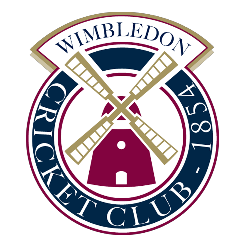 Club Safeguarding Role The first point of contact for parents, children, and volunteers/staff within the club - As a local source of procedural advice for the club, its committee and members. The main point of contact within the club for the LTA County Safeguarding Officer and the ECB Safeguarding Team. The main point of contact within the club for relevant external agencies in connection with child safeguarding. Ensuring correct and comprehensive reporting procedures exist for raising and managing child safeguarding concerns. 3) What do you do if you have a concern? We ensure all suspicions, concerns and allegations are taken seriously and dealt with swiftly and appropriately. We ensure access to confidential information relating to child safeguarding matters, is restricted to those who need to know, in order to safeguard children – including the Club Safeguarding Officer and the appropriate external authorities, such as the Local Authority Designated Officer (LADO), as specified within LTA child safeguarding procedures. 4) Tennis  Specific Advice We ensure all individuals working within tennis at, or for, the club are provided with support, through education and training, so they are aware of, and can adhere to, good practice and Code of Conduct guidelines defined by the LTA, and the Club. We ensure all people who work in tennis at, or for, our club (such as staff, officials, volunteers, team managers, coaches and so on) understand how the “LTA Safeguarding Policy” applies to them. Date Completed: 06/03/2024 Completed by: Erwan NICOLAS -Tennis Director. 